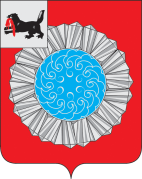 Российская ФедерацияИркутская областьСлюдянский муниципальный районДУМА МУНИЦИПАЛЬНОГО ОБРАЗОВАНИЯ СЛЮДЯНСКИЙ РАЙОНР Е Ш Е Н И ЕРешение принято районной Думой  30 марта 2017г. Об    утверждении    Положения   о   порядке   формирования,    ведения и обязательного опубликования перечня муниципальногоимущества, свободного от прав третьих лиц (за исключением имущественных    прав   субъектов   малого   и   среднего предпринимательства), для предоставления во владение и (или)пользование на долгосрочной основе субъектам малого и среднего предпринимательства.Руководствуясь Федеральным законом от 24 июля 2007 года № 209-ФЗ «О развитии малого и среднего предпринимательства в Российской Федерации», Федеральным законом от 06 октября 2003 года № 131-ФЗ «Об общих принципах организации местного самоуправления в Российской Федерации», статьями 31, 48 Устава муниципального образования Слюдянский район (новая редакция), зарегистрированного постановлением Губернатора Иркутской области от 30  июня 2005 года № 303-п,РАЙОННАЯ ДУМА РЕШИЛА:1. Утвердить Положение о порядке формирования, ведения и обязательного опубликования перечня муниципального имущества, свободного от прав третьих лиц (за исключением  имущественных прав субъектов малого и среднего предпринимательства), для предоставления во владение и (или) пользование на долгосрочной основе субъектам малого и среднего предпринимательства, согласно приложению № 1. 2. Признать утратившим силу решение Думы муниципального образования Слюдянский район от 29.07.2009г. № 58 IV-рд «Об утверждении Положения о порядке формирования, ведения и обязательного опубликования перечня муниципального имущества в целях предоставления его во владение и (или) в пользование на долгосрочной основе субъектам малого и среднего предпринимательства и организациям, образующим инфраструктуру поддержки субъектов малого и среднего предпринимательства».3. Опубликовать настоящее решение в специальном выпуске газеты «Славное море», а также разместить на официальном сайте администрации муниципального образования Слюдянский район в информационно-телекоммуникационной сети «Интернет»: www.sludyanka.ru, в разделе «Администрация муниципального района/ МКУ «Комитет по управлению муниципальным имуществом и земельным отношениям муниципального образования Слюдянский район»/ Положения, административные регламенты».Мэр муниципального образованияСлюдянский район								          А.В. ДолжиковПредседатель Думы муниципальногообразования Слюдянский район						              А.Г. Чубаровот 30 марта 2017г. №  18   - VI рдПриложение № 1 к решению Думы муниципального образования  Слюдянский район                                                                                                 от 30 марта 2017г. №  18  - VIрдПОЛОЖЕНИЕ О ПОРЯДКЕ ФОРМИРОВАНИЯ, ВЕДЕНИЯ И ОБЯЗАТЕЛЬНОГО ОПУБЛИКОВАНИЯ ПЕРЕЧНЯ МУНИЦИПАЛЬНОГО ИМУЩЕСТВА, СВОБОДНОГО ОТ ПРАВ ТРЕТЬИХ ЛИЦ (ЗА ИСКЛЮЧЕНИЕМ  ИМУЩЕСТВЕННЫХ ПРАВ СУБЪЕКТОВ МАЛОГО И СРЕДНЕГО ПРЕДПРИНИМАТЕЛЬСТВА), ДЛЯ ПРЕДОСТАВЛЕНИЯ ВО ВЛАДЕНИЕ И (ИЛИ) ПОЛЬЗОВАНИЕ НА ДОЛГОСРОЧНОЙ ОСНОВЕ СУБЪЕКТАМ МАЛОГО И СРЕДНЕГО ПРЕДПРИНИМАТЕЛЬСТВА1. Настоящие Положение устанавливают порядок формирования, ведения (в том числе ежегодного дополнения) и обязательного опубликования перечня муниципального имущества (за исключением земельных участков) муниципального образования Слюдянский район, свободного от прав третьих лиц (за исключением имущественных прав субъектов малого и среднего предпринимательства), предусмотренного частью 4 статьи 18 Федерального закона от 24 июля 2007 года № 209-ФЗ «О развитии малого и среднего предпринимательства в Российской Федерации» (далее - муниципальное имущество, Перечень, Положение), в целях предоставления муниципального имущества во владение и (или) в пользование на долгосрочной основе субъектам малого и среднего предпринимательства и организациям, образующим инфраструктуру поддержки субъектов малого и среднего предпринимательства.2. В Перечень вносятся сведения о муниципальном имуществе, соответствующем следующим критериям:а) муниципальное имущество свободно от прав третьих лиц (за исключением имущественных прав субъектов малого и среднего предпринимательства);б) муниципальное имущество не ограничено в обороте;в) муниципальное имущество не является объектом религиозного назначения;г) муниципальное имущество не является объектом незавершенного строительства;д) в отношении муниципального имущества не принято решение администрации муниципального образования Слюдянский район о предоставлении его иным лицам;е) муниципальное имущество не включено в Прогнозный план (программу) приватизации имущества, находящегося в собственности муниципального образования Слюдянский район;ж) муниципальное имущество не признано аварийным и подлежащим сносу или реконструкции.3. Перечень формируется и ведется муниципальным казенным учреждением «Комитет по управлению муниципальным имуществом и земельным отношениям администрации муниципального образования Слюдянский район» (далее – КУМИ администрации муниципального района).Перечень, а также внесение в него изменений (дополнений, исключений), утверждаются решением Думы муниципального образования Слюдянский район при условии согласования сведений Координационным советом в области развития малого и среднего предпринимательства при мэре муниципального образования Слюдянский район (далее – Координационный совет).Внесение в Перечень изменений, не предусматривающих исключения из Перечня муниципального имущества, осуществляется КУМИ администрации муниципального района не позднее 10 рабочих дней с даты внесения соответствующих изменений в реестр муниципального имущества муниципального образования Слюдянский район. Внесение муниципального имущества в Перечень производится не позднее 1 ноября текущего года.4. Рассмотрение предложений, сведений по дополнению Перечня, исключению из Перечня осуществляется Координационным советом в течение 30 календарных дней с даты их поступления. По результатам рассмотрения предложений Координационным советом принимается одно из следующих решений:а) о включении сведений о муниципальном имуществе, в отношении которого поступило предложение, в Перечень с учетом критериев, установленных пунктом 2 настоящего Положения;б) об исключении сведений о муниципальном имуществе, в отношении которого поступило предложение, из Перечня с учетом положений пунктов 6 и 7 настоящего Положения;в) об отказе в учете предложения.5. В случае принятия решения об отказе в учете предложения Координационный совет направляет КУМИ администрации муниципального района мотивированный ответ о невозможности включения сведений о муниципальном имуществе в Перечень или исключения сведений о муниципальном имуществе из Перечня.6. По предложению КУМИ администрации муниципального района Координационный совет вправе согласовать исключение сведений о муниципальном имуществе из Перечня, если в течение 2 лет со дня включения сведений о муниципальном имуществе в перечень такое имущество не востребовано субъектами малого и среднего предпринимательства или организациями, образующими инфраструктуру поддержки субъектов малого и среднего предпринимательства, и от них не поступило:а) ни одной заявки на участие в аукционе (конкурсе) на право заключения договора, предусматривающего переход прав владения и (или) пользования в отношении муниципального имущества;б) ни одного заявления о предоставлении муниципального имущества, в отношении которого заключение указанного договора может быть осуществлено без проведения аукциона (конкурса) в случаях, предусмотренных Федеральным законом от 26 июля 2006 года № 135-ФЗ «О защите конкуренции».7. Координационный совет согласовывает исключение сведений о муниципальном имуществе из Перечня в одном из следующих случаев:а) выкуп имущества субъектами малого и среднего предпринимательства или организациями, образующих инфраструктуру поддержки субъектов малого и среднего предпринимательства, арендующими данное имущество, в соответствии с Федеральным законом от 22 июля 2008 года №159-ФЗ «Об особенностях отчуждения недвижимого имущества, находящегося в государственной собственности субъектов Российской федерации или в муниципальной собственности и арендуемого субъектами малого и среднего предпринимательства, и о внесении изменений в отдельные законодательные акты российской федерации»; б) закрепление за органом местного самоуправления, муниципальным унитарным предприятием, муниципальным учреждением, иной организацией, создаваемой на базе имущества, находящегося в муниципальной собственности, для решения вопросов местного значения или обеспечения исполнения уставной деятельности;в) право муниципальной собственности на имущество прекращено в связи с прекращением его существования в результате гибели или уничтожения, отчуждением по решению суда, передачей в собственность другого публично-правового образования;8. Перечень содержит следующие сведения об имуществе муниципального образования Слюдянский район: - номер объекта в реестре муниципального имущества; - наименование объекта; - адрес объекта; - кадастровый и (или) инвентарный номер (при наличии); - целевое назначение объекта; - общая площадь объекта.9. Сведения о муниципальном имуществе группируются в Перечне по видам имущества: недвижимое имущество, движимое имущество.10. Ведение Перечня осуществляется КУМИ администрации муниципального района в электронной форме и на бумажном носителе.11. Решение Думы муниципального образования Слюдянский район об утверждении Перечня или о внесении в него изменений (дополнений, исключений) подлежит: а) опубликованию в специальном выпуске  газеты  «Славное море»;б) размещению на официальном сайте администрации муниципального образования Слюдянский район в информационно-телекоммуникационной сети «Интернет»: www.sludyanka.ru, в разделе «Администрация муниципального района/ МКУ «Комитет по управлению муниципальным имуществом и земельным отношениям муниципального образования Слюдянский район»/ Положения, административные регламенты».Председатель КУМИ администрациимуниципального района,заместитель мэра муниципальногообразования Слюдянский район						         Л.В. Стаценская